О внесении изменений в Постановление Администрации Истоминского сельского поселенияот 16.12.2013 г. № 429 «Об утверждении муниципальной  программы Истоминского сельского поселения«Содействие занятости населения»на 2014-2020 годы»    В соответствии с Постановлением Администрации Истоминского сельского поселения № 284 от 15.08.2013 «Об утверждении Порядка разработки, реализации и оценки эффективности муниципальных программ Истоминского сельского поселения», в связи с изменением объема бюджетных ассигнований, ПОСТАНОВЛЯЮ:	1. Внести в муниципальную программу Истоминского сельского поселения «Содействие занятости населения» следующие изменения:    в приложении:в разделе «Паспорт программы»:- подраздел «ресурсное обеспечение муниципальной программы»Объем ассигнований местного бюджета программы 2014-2020 годы  551,6  тыс. рублей, в том числе: 2014 год –  127,1 тыс. рублей;2015 год –  8,5тыс. рублей;2016 год –  16,0 тыс. рублей;2017 год -   100,0 тыс рублей;2018 год -   100,0 тыс. рублей;2019 год -   100,0 тыс. рублей;20120 год – 100,0 тыс.рублей.	2) Раздел 3. Информация по ресурсному обеспечению муниципальной программы                изложить в следующей редакции:- подраздел «ресурсное обеспечение муниципальной программы»Объем ассигнований местного бюджета программы 2014-2020 годы  551,6  тыс. рублей, в том числе: 2014 год –  127,1 тыс. рублей;2015 год –  8,5тыс. рублей;2016 год –  16,0 тыс. рублей;2017 год -   100,0 тыс рублей;2018 год -   100,0 тыс. рублей;2019 год -   100,0 тыс. рублей;20120 год – 100,0 тыс.рублей.3) В разделе 8 ПАСПОРТ подпрограммы «Активная политика занятости населения»-подраздел ресурсное обеспечение подпрограммы изложить в следующей редакции:Объем ассигнований местного бюджета программы 2014-2020 годы  551,6  тыс. рублей, в том числе: 2014 год –  127,1 тыс. рублей;2015 год –  8,5тыс. рублей;2016 год –  16,0 тыс. рублей;2017 год -   100,0 тыс рублей;2018 год -   100,0 тыс. рублей;2019 год -   100,0 тыс. рублей;20120 год – 100,0 тыс.рублей.4.) Раздел 8.3. Информация по ресурсному обеспечению подпрограммы.изложить в следующей редакции:Объем ассигнований местного бюджета программы 2014-2020 годы  551,6  тыс. рублей, в том числе: 2014 год –  127,1 тыс. рублей;2015 год –  8,5тыс. рублей;2016 год –  16,0 тыс. рублей;2017 год -   100,0 тыс рублей;2018 год -   100,0 тыс. рублей;2019 год -   100,0 тыс. рублей;20120 год – 100,0 тыс.рублей.	Приложение № 1,4 к постановлению от 10.10.2013 г. № 341 «Об утверждении муниципальной программы Истоминского сельского поселения «Содействие занятости населения» изложить в следующей редакции:Приложение № 1к муниципальной программе Истоминского сельского поселения«Содействие занятости населения»на 2014-2020 гг.Расходы местного бюджета на реализацию муниципальной программыПриложение № 4к муниципальной программе «Культура»Истоминского сельского поселенияРасходы местного бюджета на реализацию муниципальной программы2. Признать утратившим силу постановление Администрации Истоминского сельского поселения №     от     2015г. «О внесении изменений в Постановление Администрации Истоминского сельского поселения от 16.12.2013 г. № 429 «Об утверждении муниципальной  программы Истоминского сельского поселения «Содействие занятости населения» на 2014-2020 годы»3. Постановление вступает в силу со дня его обнародования.4. Контроль за исполнением настоящего постановления оставляю за собой.Глава администрации Истоминского сельского поселения                                         Л.Н. Флюта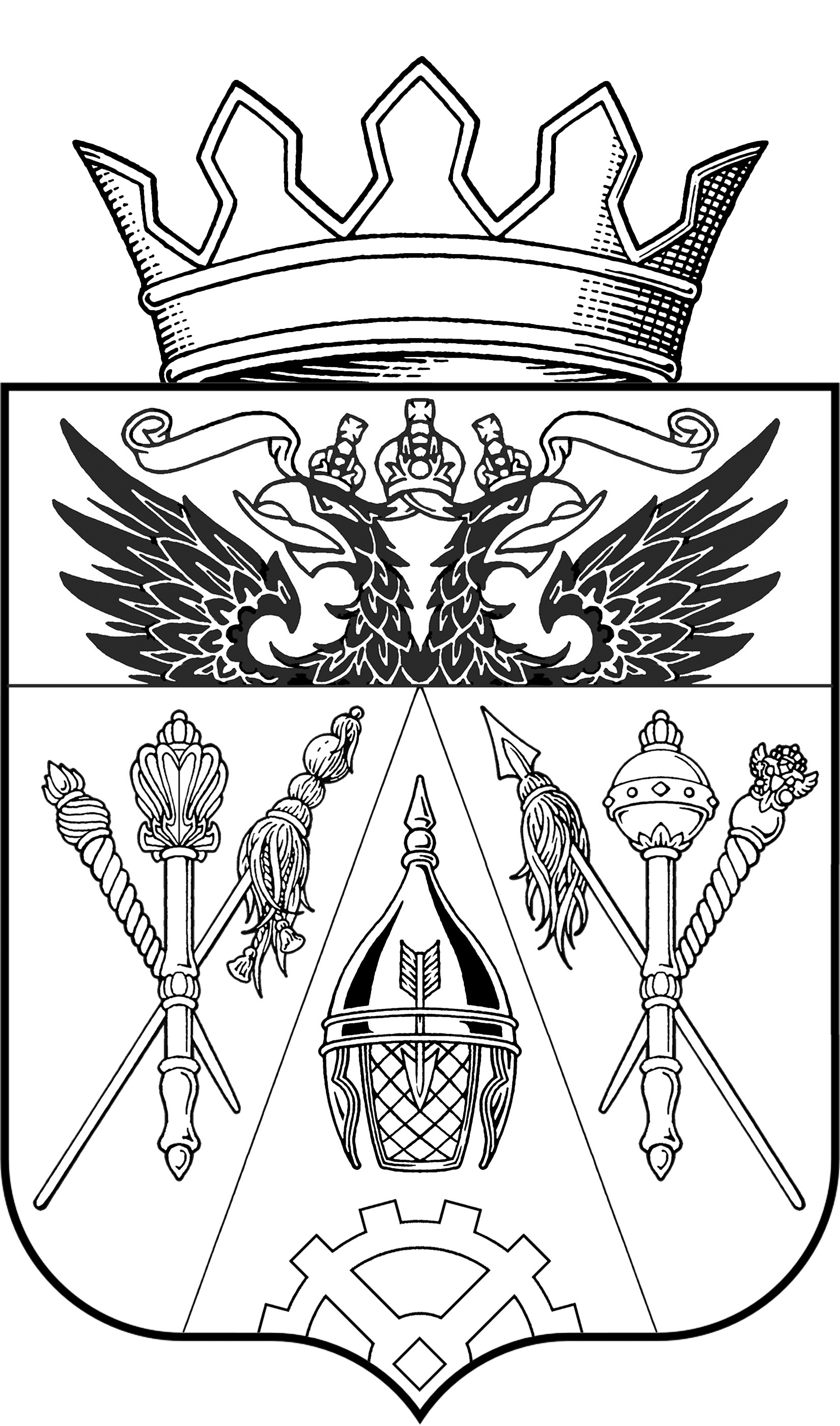 АДМИНИСТРАЦИЯ ИСТОМИНСКОГО СЕЛЬСКОГО ПОСЕЛЕНИЯ ПОСТАНОВЛЕНИЕ 30.12.2015 г.                       х. Островского                                      № 519СтатусНаименование муниципальной программы, основного мероприятияОтветственный исполнительКод бюджетной классификации <1>Код бюджетной классификации <1>Код бюджетной классификации <1>Код бюджетной классификации <1>Расходы <2> (тыс. руб.), годыРасходы <2> (тыс. руб.), годыРасходы <2> (тыс. руб.), годыРасходы <2> (тыс. руб.), годыРасходы <2> (тыс. руб.), годыРасходы <2> (тыс. руб.), годыРасходы <2> (тыс. руб.), годыСтатусНаименование муниципальной программы, основного мероприятияОтветственный исполнительЦСРВРР3Пр20142015201620172018201920201234567891011121314Муниципальная программа«Содействие занятости населения»Зам. главы администрации Истоминского с/ п1000000127,18,516,0100,0100,0100,0100,0Подпрограмма 1«Активная политика занятости населения» Зам. главы администрации Истоминского с/ п1010000127,18,516,0100,0100,0100,0100,0Основное мероприятие 1.1Проведение мероприятий  по организации временного трудоустройства несовершеннолетних граждан в возрасте от 14 до 18 лет в свободное от учебы время, безработных граждан, испытывающих временные трудности в поиске работы, безработных граждан в возрасте от 18 до 20 лет, имеющих среднее профессиональное образование и ищущих работу впервыеЗам. главы администрации Истоминского с/ п10124332400503127,18,50,00,00,00,00,0Основное мероприятие 1.1Проведение мероприятий  по организации временного трудоустройства несовершеннолетних граждан в возрасте от 14 до 18 лет в свободное от учебы время, безработных граждан, испытывающих временные трудности в поиске работы, безработных граждан в возрасте от 18 до 20 лет, имеющих среднее профессиональное образование и ищущих работу впервыеЗам. главы администрации Истоминского с/ п101002433024005030,00,08,050,050,050,050,0Основное мероприятие 1.2Проведение мероприятий по организации проведения оплачиваемых общественных работЗам. главы администрации Истоминского с/ п101002475024005030,00,08,050,050,050,050,0СтатусНаименование муниципальной программыОтветственный исполнительОценка расходов (тыс. руб.), годыОценка расходов (тыс. руб.), годыОценка расходов (тыс. руб.), годыОценка расходов (тыс. руб.), годыОценка расходов (тыс. руб.), годыОценка расходов (тыс. руб.), годыОценка расходов (тыс. руб.), годыСтатусНаименование муниципальной программыОтветственный исполнитель201420152016201720182019202012345678910Муниципальная  
программа        «Содействие занятости населения»всего127,18,516,0100,0100,0100,0100,0Муниципальная  
программа        «Содействие занятости населения»местный бюджет127,18,516,0100,0100,0100,0100,0Подпрограмма 1   «Активная политика занятости населения»всего127,18,516,0100,0100,0100,0100,0Подпрограмма 1   «Активная политика занятости населения»местный бюджет127,18,516,0100,0100,0100,0100,0